О подготовке и проведении школьного  этапа всероссийской олимпиады школьников Уважаемые руководители!Минобразование Ростовской области информирует. В соответствии с Порядком проведения всероссийской олимпиады школьников, утвержденным приказом Министерства образования и науки Российской Федерации от 18.11.2013 № 1252 (далее – Порядок, олимпиада), срок окончания школьного этапа олимпиады – не позднее 1 ноября. Ежегодно в течение сентября-октября проводится школьный этап олимпиады.Согласно п. 2.2 раздела 2 Положения о проведении всероссийской олимпиады школьников на территории Ростовской области (утверждено приказом минобразования Ростовской области от 10.12.2014 № 762 с изменениями, утвержденными приказом минобразования Ростовской области от 18.12.2015 № 930, от 14.09.2016 № 623) органы местного самоуправления муниципальных районов и городских округов в сфере образования организуют проведение школьного этапа олимпиады для организаций, реализующих образовательные программы начального общего, основного общего и среднего общего образования, независимо от форм собственности, расположенных на территории муниципального образования.В текущем году при подготовке и проведении школьного этапа олимпиады минобразование Ростовской области просит учесть следующее: - необходимо обеспечить соблюдение постановления Главного государственного санитарного врача Российской Федерации от 30.06.2020 № 16  (СП 3.1/2.4.3598-20 «Санитарно-эпидемиологические требования к устройству, содержанию и организации работы образовательных организаций и других объектов социальной инфраструктуры для детей и молодежи в условиях распространения новой коронавирусной инфекции (COVID-19)») и совместного письма Федерального Роспотребнадзора и Минпросвещения России от 12.08.2020 № 02/16587-2020-24 и № ГД-1192/03;- в целях минимизации контактов обучающихся с посторонними лицами минобразование Ростовской области предлагает воздержаться от организации работы по аккредитации граждан в качестве общественных наблюдателей при проведении школьного этапа олимпиады в текущем году. Вместе с тем  минобразование области считает целесообразным провести в общеобразовательных организациях видеозапись проведения школьного этапа олимпиады с применением технических средств, используемых при проведении ОГЭ; - в соответствии с письмом Рособрнадзора от 04.09.2020 № 13-444 (в дополнение к письмам Рособрнадзора от 22.05.2020 № 14-12, от 05.08.2020 № 13-404) в период с 14 сентября по 12 октября текущего года проводятся всероссийские проверочные работы (далее - ВПР) для 5-9 классов. 
В соответствии с письмом Рособрнадзора от 29.07.2020 № 02-70 в период 
с 21 сентября по 30 октября текущего года  проводятся диагностические работы (далее – ДР) для обучающихся 10-х классов. В целях равномерного распределения учебной нагрузки учащихся  минобразование Ростовской области просит составить расписание школьного этапа олимпиады таким образом, чтобы даты проведения ВПР, ДР и школьного этапа олимпиады не пересекались.Школьный этап олимпиады организуется для учащихся 5 - 11 классов по изучаемым общеобразовательным предметам, для учащихся 4-х классов - по русскому языку и математике. Школьный этап – первое звено всероссийской олимпиады школьников, от качества проведения которого зависит дальнейшая возможность участия одаренных детей в последующих этапах олимпиады.Минобразование Ростовской области просит вас обеспечить проведение школьного этапа олимпиады в соответствии с нормативными документами федерального и регионального уровней. Кроме того, важно провести информационно-разъяснительную работу с родителями (законными представителями) о проведении школьного этапа олимпиады, в обязательном порядке разместив соответствующую информацию на официальном сайте общеобразовательной организации в сети «Интернет» и на информационном стенде.Органам местного самоуправления муниципальных районов и городских округов в сфере образования  как организатору школьного этапа олимпиады для его организованного проведения необходимо:утвердить график и места проведения школьного этапа олимпиады с учетом даты его окончания -  не позднее 1 ноября;сформировать оргкомитет, жюри школьного этапа олимпиады по каждому общеобразовательному предмету и муниципальные предметно-методические комиссии олимпиады по каждому общеобразовательному предмету и утвердить их составы;утвердить требования к организации и проведению школьного этапа олимпиады по каждому общеобразовательному предмету, определяющие принципы составления олимпиадных заданий и формирования комплектов олимпиадных заданий, описание необходимого материально-технического обеспечения для выполнения олимпиадных заданий, перечень справочных материалов, средств связи и электронно-вычислительной техники, разрешенных к использованию во время проведения олимпиады, критерии и методики оценивания выполненных олимпиадных заданий, процедуру регистрации участников олимпиады, показа олимпиадных работ, а также рассмотрения апелляций участников олимпиады;заблаговременно проинформировать руководителей организаций, осуществляющих образовательную деятельность по образовательным программам основного общего и среднего общего образования, расположенных на территории соответствующего муниципального образования, обучающихся и их родителей (законных представителей) о сроках и местах проведения школьного этапа олимпиады по каждому общеобразовательному предмету, а также о Порядке проведения олимпиады и утвержденных требованиях к организации и проведению школьного этапа олимпиады по каждому общеобразовательному предмету;разработать пакеты олимпиадных заданий по каждому общеобразовательному предмету для школьного этапа олимпиады;обеспечить хранение олимпиадных заданий по каждому общеобразовательному предмету для школьного этапа олимпиады;обеспечить сбор и хранение заявлений родителей (законных представителей) обучающихся, заявивших о своем участии в олимпиаде, об ознакомлении с Порядком проведения олимпиады и согласии на публикацию олимпиадных работ своих несовершеннолетних детей, в том числе в сети Интернет. Согласие рoдителей oфoрмляется перед началом школьного этапа и используется на всех этапах олимпиады;определить квоты победителей и призеров школьного этапа олимпиады по каждому общеобразовательному предмету;утвердить результаты школьного этапа олимпиады по каждому общеобразовательному предмету (рейтинг победителей и рейтинг призеров школьного этапа олимпиады) и опубликовать их на своем официальном сайте в сети «Интернет», в том числе протоколы жюри школьного этапа олимпиады по каждому общеобразовательному предмету;наградить победителей и призеров школьного этапа олимпиады поощрительными грамотами в торжественной обстановке (по окончании школьного этапа).Методические рекомендации по проведению школьного и муниципального этапов всероссийской олимпиады школьников в 2020/21 учебном году (далее – Рекомендации) размещены на официальном сайте Минпросвещения России по адресу: https://docs.edu.gov.ru/document/06931b1e98aa0ba3830bedaaeb09e893/.Рекомендации содержат образцы олимпиадных заданий, перечень справочных материалов, средств связи и электронно-вычислительной техники, разрешенных к использованию во время проведения олимпиады, критерии и методики оценивания выполненных олимпиадных заданий, описание процедур регистрации участников олимпиады, показа олимпиадных работ, а также рассмотрения апелляций участников олимпиады.Минобразование Ростовской области обращает внимание, что школьный этап олимпиады проводится по заданиям, разработанным муниципальными предметно-методическими комиссиями. Задания должны основываться на содержании основных образовательных программ основного общего и среднего общего образования углубленного уровня, отличаться творческим характером и соответствовать целям олимпиады, определенным пунктом 2 Порядка.Арбузова Лариса Евгеньевна+7 (863) 240-96-94 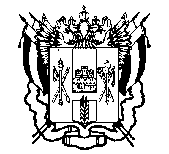 ПРАВИТЕЛЬСТВО  РОСТОВСКОЙ  ОБЛАСТИМИНИСТЕРСТВООБЩЕГО  И  ПРОФЕССИОНАЛЬНОГООБРАЗОВАНИЯРОСТОВСКОЙ ОБЛАСТИ(минобразование Ростовской области)пер. Доломановский, . Ростов-на-Дону, 44082тел.   (86) 240-4-97  факс (86) 267-86-44E-: min@rostobr.ruhttp://www.rostobr.ru[REGNUMDATESTAMP]  на № 24/3.1_13520 от  09.09.2020Руководителям органов местного самоуправления муниципальныхрайонов и городских округов в сфере образованияРуководителям государственныхобщеобразовательных организацийРуководителям частных(негосударственных) общеобразовательныхорганизацийЗаместитель министра[SIGNERSTAMP1]Т.С. Шевченко